The following includes information that is expected for review.  The discloser must fill in all information, as requested and this form should not be completed by a proxy on behalf of someone else. Items marked with a red asterisk (*) require a value before the submit activity can be completed. 
Demographic Information and Training Attestation* Name: * Institution of Primary Affiliation: * Email: * Indicate the date you read the Harvard required training in its entirety: * Relationship with Harvard and reason for disclosing via this form: Research Project Title: Harvard GMAS Project Number: Harvard Principal Investigator Name: 
Institutional ResponsibilitiesThe following questions apply to all your institutional activities. * Are you directly involved in the teaching, instruction, or education of students at this institution? 
Yes   No 
* Are you directly or indirectly involved in any research at Harvard? This includes, but is not limited to, being listed on any funding proposal, awarded grant, research protocol submitted to an Institutional Animal Care and Use Committee, or human subjects research protocol submitted to an Institutional Review Board.
Yes   No 
Disclosure You are required to provide information on each company / external organization according to the requirements in the Harvard policy and the “What to Include” instructions.
* Based on the requirements regarding what must be reported / included, do you have any outside professional activities and/or other relevant interests to report?
Yes   No 
If yes to #1 in this section: Describe how the aims of the present research project might overlap with your outside activity(ies).  Include if any of your financial interests could reasonably appear to directly and significantly affect the design, conduct or reporting of the proposed research:
 If there may be overlap, how will you keep your interests and obligations to any outside entity separate from your activities related to this institution and the present research project(s)? If there is no overlap, leave blank. 
List all entities or organizations:
Click the [+] symbol to the right of the row to add organization/entity names.For each organization/entity listed, details are required.  Provide information on new entity or organization relationship by completing a separate disclosure Details Section for each and adding them to the end of this form.Assurance CertificationI hereby acknowledge that I have read and understand the Financial Conflicts of Interest Policy and the Statement on Outside Activities of Holders of Academic Appointments (to the extent that it applies to me and my role at the University), including the requirement to update this report within 30 days of a new outside activity or acquiring a new interest.I affirm that the information provided is, to the best of my knowledge, true and complete and does not misstate any facts.I will provide any additional information as requested.I agree to cooperate in the development of any needed management plan to manage, reduce, or eliminate existing conflicts of interest or conflict of commitment related to my research, teaching and university activities. My disclosures are up-to-date and accurate, and I confirm that I understand and agree with the above statements. Yes   No Before completing this form:Identify your review/administrative contactRead the required trainingReview What to IncludeOrganization/Entity NameDetail Section Included with this FormSignature
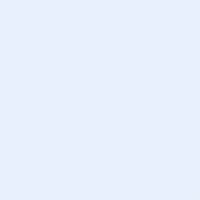 Date signed 
After completing this form: The signed copy with all applicable detail addenda must be emailed to your review/administrative contact for review.